«УТВЕРЖДАЮ»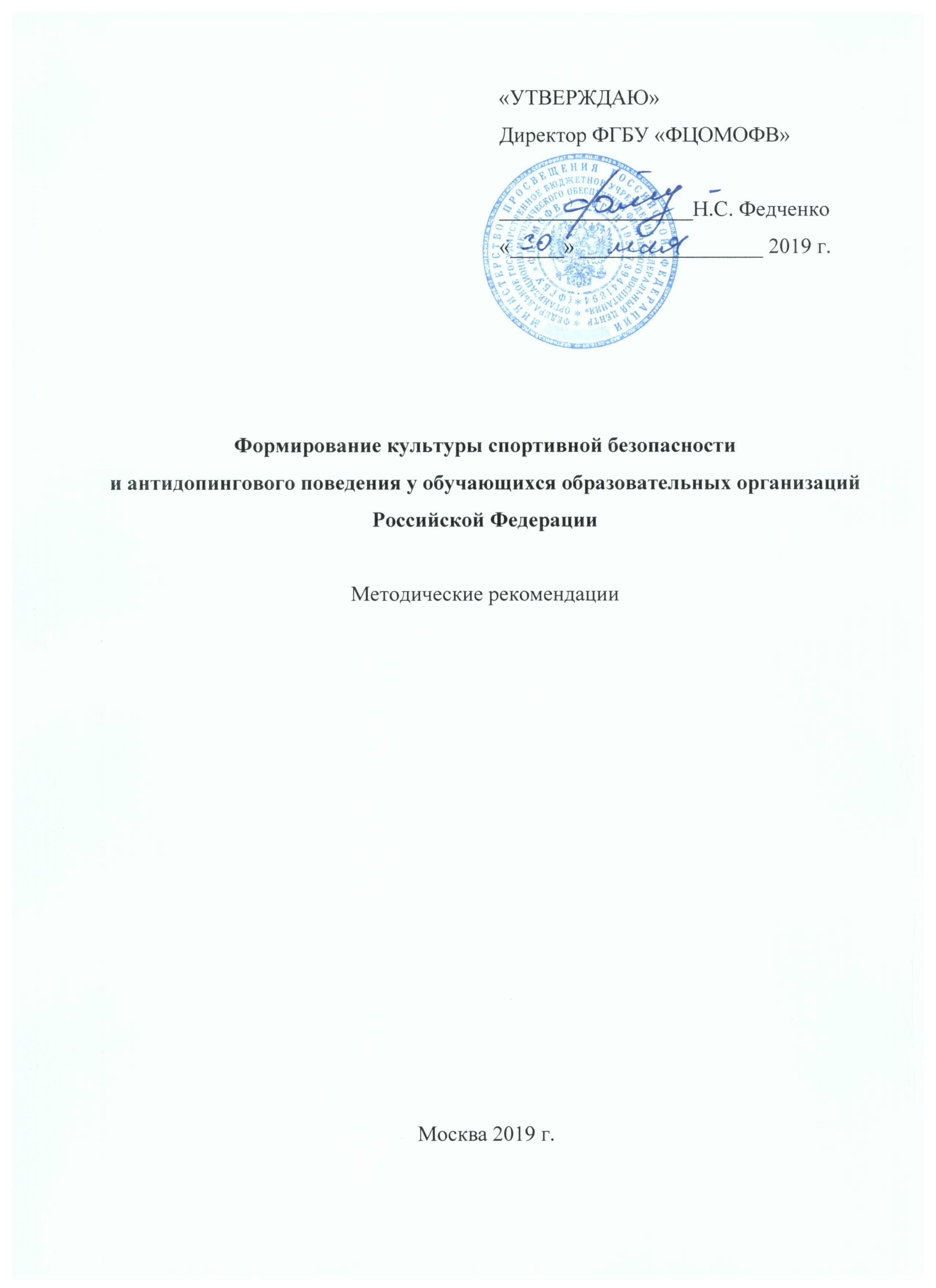 Директор Департаментагосударственной политики в сферевоспитания, дополнительногообразования и детского отдыхаМинистерства просвещенияРоссийской Федерации_________________И.А. Михеев«________» ___________ 2019 г.Формирование культуры спортивной безопасности и антидопингового поведения у обучающихся образовательных организаций Российской ФедерацииМетодические рекомендацииМосква 2019ОглавлениеI. Общие положенияВопросы здоровья, образования, безопасности жизнедеятельности населения нашей страны являются одними из приоритетных направлений государственной политики Российской Федерации. В настоящее время в системе образования созданы условия для реализации комплекса мер, учитывающих консолидацию усилий общества, государства и семьи, направленных на воспитание подрастающего поколения, ориентирующих обучающихся на здоровый образ жизни; формирование культуры безопасной жизнедеятельности, использование потенциала спортивной деятельности для профилактики вредных привычек и асоциального поведения, в том числе на основе развития и эффективного использования спортивной инфраструктуры.Обновление воспитательного процесса в системе общего                              и дополнительного образования, в сферах физической культуры и спорта, реализуется на основе оптимального сочетания отечественных традиций, современного опыта, достижений науки, культурно-исторического, системно-деятельностного подхода к социальной ситуации развития детей и молодежи.Согласно Указу Президента Российской Федерации «О национальных целях и стратегических задачах развития Российской Федерации на период до 2024 года»1 при разработке национального проекта в сфере образования необходимо обеспечить достижение следующей цели – воспитание гармонично развитой и социально ответственной личности на основе духовно-нравственных ценностей народов Российской Федерации, исторических и национально – культурных традиций. «Стратегия развития воспитания в Российской Федерации на период до 2025 года»2 создает условия для формирования и  реализации  комплекса 1Указ Президента РФ от 7 мая 2018 г. № 204 «О национальных целях и стратегических задачах развития Российской Федерации на период до 2024 года»; 2Распоряжение Правительства Российской Федерации от 29 мая 2015 г. № 996-р г. Москва «Стратегия развития воспитания в Российской Федерации на период до 2025 года».мер, учитывающих особенности современных детей, социальный                            и психологический контекст их развития, формирует предпосылки для консолидации усилий семьи, общества и государства, направленных                   на воспитание подрастающего и будущих поколений.Федеральным законом от 29.12.2012 г. № 273 «Об образовании                    в Российской Федерации» (далее №273-ФЗ «Об образовании в Российской Федерации»), гарантировано обеспечение воспитания как неотъемлемой части образования, взаимосвязанной с обучением.В сфере образования в решении задач воспитания, приумножения здоровья обучающихся, обеспечения их безопасности вовлечены все участники образовательных отношений. Обязанность образовательных организаций - создать условия для охраны здоровья обучающихся, обеспечить безопасные условия обучения, воспитания, оптимизировать условия для занятий физической культурой                  и спортом. Со стороны педагогических работников - формировать                            у обучающихся культуры здорового и безопасного образа жизни. Обязанность обучающихся - заботиться о сохранении и об укреплении своего здоровья, стремиться к нравственному, духовному и физическому развитию и самосовершенствованию. Родители (законные представители) обязаны заложить основы физического, нравственного и интеллектуального развития личности ребенка.Безопасность обучающихся в образовательных организациях общего                и дополнительного образования (в том числе организации и проведении                    с обучающимися физкультурно-оздоровительных и спортивно-массовых мероприятий) регламентируется: № 273-ФЗ «Об образовании в Российской Федерации»; Федеральным законом от 4.12.2007 г. № 329-ФЗ «О физической культуре и спорте в Российской Федерации», статья 28 (далее № 329-ФЗ           «О физической культуре и спорте в Российской Федерации»); СанПиН 2.4.2.2821-10 «Санитарно-эпидемиологические требования к условиям                       и организации обучения в общеобразовательных учреждениях»; СанПиН 2.4.4.3172-14 «Санитарно-эпидемиологические требования к устройству, содержанию и организации режима работы образовательных организаций дополнительного образования детей».Безопасность при проведении спортивных мероприятий регулируется Постановлением Правительства Российской Федерации от 16 декабря 2013 г. № 1156 «Об утверждении Правил поведения зрителей при проведении официальных спортивных соревнований» и Постановлением Правительства Российской Федерации от 18 апреля 2014 года № 353 «Об утверждении Правил обеспечения безопасности при проведении официальных спортивных соревнований». Приказом Министерства здравоохранения Российской Федерации от         1 марта 2016 года № 134н «О Порядке организации оказания медицинской помощи лицам, занимающимся физической культурой и спортом (в том числе при подготовке и проведении физкультурных мероприятий                               и спортивных мероприятий), включая порядок медицинского осмотра лиц, желающих пройти спортивную подготовку, заниматься физической культурой и спортом в организациях и (или) выполнить нормативы испытаний (тестов) Всероссийского физкультурно-спортивного комплекса «Готов к труду и обороне»».Формирование культуры спортивной безопасности и антидопингового поведения – это создание модели поведения и взаимодействия всех участников образовательных отношений в области физической культуры                  и спорта, регулируемая установленными нормами и правилами, обеспечивающая оптимальные условия для духовного и физического            развития обучающегося, минимизирующая возникновение опасных для         здоровья факторов и ситуаций.  Вопросы спортивной безопасности не ограничиваются особенностями эксплуатации спортивных сооружений, инвентаря и оборудования. Сегодня данный вопрос необходимо рассматривать шире, на уровне культуры –                    как свода правил, который предписывает обучающемуся модель поведения во время занятий физической культурой и спортом, при посещении спортивно-массовых мероприятий, во время участия в соревнованиях.В настоящее время проблема применения допинга расценивается как угроза безопасности жизнедеятельности и прямая предпосылка асоциального поведения в подростково-молодежной среде.Допинг представляет собой серьезную проблему, значимость которой             в настоящее время вышла за рамки спорта и, в частности, оказалась связана                с репутационными потерями для Российской Федерации в целом.  Вопросы антидопинга на законодательном уровне регулируются Федеральными законами: № 329-ФЗ «О физической культуре и спорте                    в Российской Федерации», от 22 ноября 2016 года № 392-ФЗ «О внесении изменений в Уголовный кодекс Российской Федерации и Уголовно-процессуальный кодекс Российской Федерации»; от 27 декабря 2006 г.                   № 240-ФЗ «О ратификации Международной конвенции о борьбе с допингом в спорте» регулируются вопросы антидопинга на законодательном уровне. Правовое регулирование антидопинга в российском законодательстве обеспечивается следующими документами: Приказ Минспорттуризма Российской Федерации от 13.05.2009 № 293 (ред. от 14.06.2011) «Об утверждении Порядка проведения допинг-контроля»; Трудовой кодекс Российской Федерации часть 2, статья 348.11. «Дополнительные основания прекращения трудового договора со спортсменом от 30.12.2001 № 197-ФЗ (ред. от 01.04.2019)»; Кодекс Российской Федерации об административных правонарушениях, часть 1, статья 6.18 «Нарушение установленных законодательством о физической культуре и спорте требований о предотвращении допинга в спорте и борьбе         с ним (введена Федеральным законом от 06.12.2011 № 413-ФЗ)».Решение данного вопроса не может ограничиваться контрольно-запретительными мерами. Принципиально важно через образование формировать установки о нетерпимости к допингу на ценностно-мотивационном уровне.Образовательная деятельность, направленная на формирование у обучающихся культуры спортивной безопасности и антидопингового поведения, требует реализации комплекса мер, обеспечивающих решение следующих задач:Сохранить и приумножить здоровье, содействовать гармоничному развитию личности: обеспечить интеллектуальное развитие, социальную адаптацию, предупредить зависимое поведение в подростково-молодежной среде, повысить уровень физической подготовленности, снизить уровень травматизма; Сформировать базовые знания в области физической                             культуры и спорта: знание терминологии, ключевых понятий, методов и средств; способов самоконтроля индивидуальных показателей физического развития, освоение двигательных действий основных видов спорта;Создать конкурентную среду для реализации потенциала каждого обучающегося в области физической культуры и спорта - посредством воспитания личностной установки на честный спорт;Ориентировать молодое поколение на осознанный выбор пути профессионального и личностного развития - выбор профессии.II. Механизмы межведомственного взаимодействия на федеральном, региональном и муниципальном уровнях в вопросах формирования культуры спортивной безопасности и антидопингового поведения обучающихсяПути решения вопросов спортивной безопасности и антидопингового поведения необходимо выстраивать на основе межведомственного и внутриведомственного взаимодействия.Координаторами данных вопросов сферы образования и физической культуры и спорта выступают государственные органы исполнительной власти Министерство просвещения Российской Федерации, Министерство спорта Российской Федерации, совместно с Министерством культуры Российской Федерации и Министерством здравоохранения Российской Федерации и других заинтересованных ведомств.Используя принцип кластерного подхода в рамках межведомственного взаимодействия необходимо реализовать сотрудничество организаций науки и образования, здравоохранения, физкультурно-спортивных и общественных организаций и иных организаций, обладающих необходимыми ресурсами                 в данных вопросах.К основным направлениям совместной работы в части межведомственного и внутриведомственного взаимодействия относят:организационно-методическое и информационное обеспечение по вопросам формирования культуры спортивной безопасности                                 и антидопингового поведения в рамках деятельности межведомственной рабочей группы Минпросвещения России и Минспорта России; совместную работу по созданию образовательных программ, направленных на антидопинговую профилактику и пропаганду нетерпимого отношения к допингу, на формирование основ безопасности жизнедеятельности обучающихся, программ и проектов по внеурочной деятельности, методических рекомендаций;реализацию интегративного подхода общеобразовательных программ с дополнительными общеобразовательными программами физкультурно-спортивной направленности, программами спортивной подготовки для осуществления преемственности в получении знаний обучающимися по основам спортивной безопасности и антидопингового поведения;  совершенствование профессиональных компетенций педагогического состава физкультурно-спортивного профиля в вопросах спортивной безопасности и антидопингового поведения (повышение квалификации учителей, тренеров – преподавателей, педагогов дополнительного образования и других педагогических работников; модернизация профессиональных программ);организация различных информационно-образовательных форм: конференций, лекций, семинаров, круглых столов и физкультурно-спортивных массовых мероприятий: фестивалей, конкурсов, флэш-мобов;организация профилактической работы представителей органов исполнительной власти субъектов, доведение актуальной информации по основам спортивной безопасности и антидопинговой тематике при наличии соответствующих ресурсов на региональном и муниципальном уровнях;взаимодействие со средствами массовой информации (телевидение, радио, интернет-ресурс, периодические издания) в целях освещения проблем спортивной безопасности, антидопингового поведения, популяризации достижений в области физической культуры и спорта молодого поколения нашей страны.В настоящее время определена острая необходимость в расширении партнерства на региональном и муниципальном уровне за счет организации сетевого взаимодействия организаций дополнительного, общего, начального и среднего профессионального образования, высших учебных заведений, федераций по видам спорта, антидопинговых организаций, а также межведомственного взаимодействия с органами исполнительной власти, различных общественных институтов и структур, научно-педагогического сообщества.III. Спортивная безопасность и антидопинговое поведение обучающихся в системе общего и дополнительного образованияДля планомерного решения вопросов по формированию культуры спортивной безопасности и антидопингового поведения обучающихся важно обеспечить сетевое взаимодействие общеобразовательных организаций, школьных спортивных клубов, организаций дополнительного образования, реализующих дополнительные общеобразовательные программы в области физической культуры и спорта (ДЮСШ, ДЮКФП, ДООЦ и иные).Деятельность может быть организована по следующим направлениям:создание сетевой формы взаимодействия по организационно - методическому и информационному обеспечению образовательной деятельности;определение форм организации и проведения, а также материально-технического обеспечения внутришкольных и межшкольных физкультурных и спортивных мероприятий.Основная цель проводимых мероприятий по формированию культуры спортивной безопасности и антидопингового поведения:повышение уровня знаний обучающихся в вопросах спортивной безопасности и предотвращение использования допинга в молодежной среде;применение обучающимися на практике полученных знаний во время занятий физической культурой и спортом, при посещении спортивно-массовых зрелищных мероприятий, во время участия в соревнованиях, при эксплуатации спортивного оборудования, снаряжения и инвентаря.В системе образования рациональным способом решения вопросов спортивной безопасности и антидопингового поведения обучающихся является построение безопасной образовательной среды как совокупности компонентов образовательной организации, их функциональных взаимосвязей и субъектов: руководящего состава организации, педагогов, обучающихся, родителей (законных представителей), медицинских работников, в деятельности которых создаются условия для обеспечения безопасности участников образовательных отношений. Основой эффективного подхода к формированию культуры спортивной безопасности и антидопингового поведения обучающихся со стороны администрации образовательной организации является включение                             в программу развития образовательной организации комплекса мероприятий по формированию данного направления деятельности и разработка плана их реализации с применением механизмов, форм и средств организации безопасной образовательной среды.Руководителям образовательных организаций следует:создать условия по соблюдению установленных требований по охране труда и технике безопасности, санитарно-гигиенических правил, правил безопасности на занятиях по физической культуре и спорту, в рамках урочной, внеурочной деятельности, физкультурно-спортивных мероприятий;обеспечивать методическое сопровождение педагогического состава образовательной организации по основам спортивной безопасности и антидопингового поведения: утверждать учебные программы, курсы, методические рекомендации, пособия; осуществлять взаимодействие различных предметных областей («Физическая культура», «Основы безопасности жизнедеятельности», «Обществознание», «Биология», «Химия»), формировать информационную политику: размещать материалы и стенды по данной тематике (брошюры, лифлеты, памятки, иллюстрации);   осуществлять контроль по организации, содержанию и качеству образовательной деятельности в направлении формирования культуры спортивной безопасности и антидопингового поведения обучающихся                       в соответствии с компетентностью и должностными обязанностями педагогических кадров;обеспечить контроль технического состояния спортивного оборудования и мест проведения занятий (осмотр и проверка перед вводом                  в эксплуатацию, регулярный осмотр и проведение испытаний с составлением  акта, наличие сертификации и соответствие требованиям безопасности) предусмотренного ГОСТ;формировать и утверждать планы спортивно-массовых, физкультурно-оздоровительных, информационно-образовательных мероприятий по данной тематике. Эффективность, результативность и объективность организации учебно-воспитательной деятельности обусловлена четко спланированным управлением администрации образовательной организации совместно                       с методическими объединениями педагогов и родительской общественностью.В рамках урочной деятельности для формирования культуры спортивной безопасности и антидопингового поведения обучающихся рекомендовано:педагогическому коллективу разрабатывать и включать отдельные темы, курсы, модули по данной тематике в рамках учебных предметов: «Физическая культура», «Основы безопасности жизнедеятельности», «Обществознание», «Биология», «Химия» и так далее;осуществлять организацию и проведение информационно-образовательных мероприятий по темам: спортивная безопасность                             и антидопинговое поведение в форме классных часов, семинаров, круглых столов, лекций, тематических уроков, а также физкультурно-массовые и оздоровительные мероприятия (эстафеты, флэш-мобы, «дни здоровья», квесты, форумы);учителям физической культуры включить в программно-методическое обеспечение по учебному предмету «Физическая культура» темы по культуре спортивной безопасности и антидопингового поведения                 в разделы «Знания о физической культуре», «Способы двигательной (физкультурной) деятельности»;разрабатывать тестовые и контрольные задания по разделам образовательной программы для определения результатов освоения программы, отдельных тем по формированию культуры спортивной безопасности и антидопингового поведения.При разработке программы/курсов по основам культуры спортивной безопасности и антидопингового поведения для обучающихся (начального, основного, среднего общего образования) необходимо учитывать следующие рекомендации:основная цель программы для обучающихся 1-4 х классов - сформировать заинтересованное и эмоционально окрашенное отношение обучающихся к регулярным занятиям физической культурой и спортом. Акцентировать внимание на том, что спорт – это арена для честной борьбы, где неприемлем обман, основа успеха – это трудолюбие, самоконтроль, бережное отношение к своему здоровью и ко всему окружающему; цель программы для обучающихся 5-9 х классов – раскрыть суть проблемы допинга, сформировать понимание ценности здорового образа жизни, критическое отношение к зависимому поведению;для формирования ценностно-мотивационной сферы личности возраст обучающихся 1-4 х классов – это период, где важно в доступной форме донести правила спортивной безопасности и антидопингового поведения в обществе, используя занятия в форме игры (сюжетные сценки, сказки, рассказы, моделирование опасных ситуаций с героями мультфильмов). Основные темы: «Безопасность на уроке Физическая культура», «Честный спорт», «Спортивная форма», «Правила поведения на спортивных мероприятиях и соревнованиях», «Спортивные правила»; разделы тем: влияние допинга на здоровье, профилактика травматизма                      и прочее. Рекомендуется предусмотреть домашние задания для приобщения родителей к обучению и воспитанию детей по данному направлению; глубина и охват тем по антидопинговому поведению                               и спортивной безопасности для обучающиеся 5-9 классов намеренно должны ограничиваться минимумом, необходимым и достаточным для общей ориентировки в теме. Основные темы: «Правила эксплуатации спортивного оборудования», «Антидопинговые правила», «Допинг - глобальная проблема современного спорта», «Медицинские аспекты допинга», «Первая помощь при получении травмы» и другие темы. Программа носит вводно-ознакомительный характер, гуманитарную направленность.В рамках внеурочной деятельности педагогам дополнительного образования, тренерам-преподавателям для формирования спортивной безопасности и антидопингового поведения обучающихся рекомендуется:соблюдать требования по реализации дополнительных общеобразовательных программ в области физической культуры и спорта (ДЮСШ, ДООЦ, ДЮКФП, ШСК и иное); разработать и включить в дополнительные общеразвивающие программы согласно уровням/этапам реализации ее модулей (курсов),                    в дополнительные предпрофессиональные программы на базовом                                и углубленном уровнях в предметных областях согласно федеральным государственным требованиям отдельные темы или целые курсы по основам спортивной безопасности и антидопингового поведения;осуществлять организацию и проведение информационно-образовательных мероприятий по данным темам в форме семинаров, круглых столов; обеспечить участие обучающихся в конкурсах, фестивалях, конференциях, акциях, выставках; в рамках элективных курсов и проектной деятельности;разработать тестовые и контрольные задания по разделам «Соблюдение обучающимися правил по видам спорта», «Правила безопасности эксплуатации физкультурно-спортивных сооружений, спортивного оборудования и инвентаря», «Самоконтроль за состоянием здоровья на занятиях физической культурой и спортом» и так далее;проводить инструктаж по технике безопасности обучающихся               с учетом специфики физкультурно-оздоровительных и спортивных занятий,            а также тренировок и соревнований по видам спорта;организовать физкультурно-массовые и спортивные мероприятия (неделя спорта, туристические слеты, соревнования – «честный спорт»).При подготовки образовательных антидопинговых программ для обучающихся в организациях дополнительного образования физкультурно-спортивной направленности и иных организациях, реализующих дополнительные общеобразовательные программы в области физической культуры и спорта, необходимо учитывать следующие аспекты данной темы:глубина охвата тем зависит от возраста, исходного уровня знаний, отношения обучающихся к проблеме допинга, их личностной заинтересованности в данном вопросе; основные темы в рамках бесед и обсуждений: медицинские                     и психологические последствия допинга; допинг-контроль, права                              и обязанности обучающегося, санкции в случае выявления нарушений; анализ мотивов употребления запрещенных субстанций и другие.Занятия проводятся в форме групповых дискуссий, рекомендованы домашние задания и контрольные тесты по определению уровня освоенности полученных знаний. Сегодня важно обеспечить получение достоверной и разнообразной информации, которая позволит педагогам, тренерам-преподавателям, родителям (законным представителям) и другим участникам образовательных отношений эффективно взаимодействовать в вопросах спортивной безопасности и антидопингового поведения. С этой целью:в образовательных организациях важно осуществлять подготовку встреч с представителями и непосредственное знакомство обучающихся                     с деятельностью основных антидопинговых организаций: Международным олимпийским комитетом, Международным параолимпийским комитетом, Всемирным антидопинговым агентством, Российским антидопинговым агентством «РУСАДА» (РАА «РУСАДА») и иными организациями, курирующими данное направление; широко использовать информационные ресурсы, предоставляемые на официальных сайтах Министерства просвещения Российской Федерации, Министерства спорта Российской Федерации,           РАА «РУСАДА» по данной проблеме.Установление конструктивных отношений с родителями обучающихся позволяет оптимизировать образовательный процесс, достичь поставленных целей в реализации образовательных и дополнительных общеобразовательных программ в области физической культуры и спорта,                 а также нивелирует организационные и методические трудности образовательной деятельности. В целях формирования культуры спортивной безопасности                               и антидопингового поведения обучающихся учителям физической культуры, педагогам дополнительного образования, тренерам-преподавателям рекомендовано проводить следующие формы взаимодействия                                     и    общения    с родителями:привлечение родителей, обучающихся к организации                           и проведению мероприятий по формированию у детей навыков безопасного поведения во время занятий физической культурой и спортом;организация встреч с медицинскими работниками; выступление на общешкольных родительских собраниях с целью ознакомления проводимых организационно-методических мероприятиях по профилактике травматизма;проведение тематических родительских собраний, лекториев; индивидуальных консультаций;выпуск памяток для родителей «Причины травматизма», «Спортивная жизнь без допинга», «Уроки безопасности для родителей», «Здоровье детей в наших руках», «Юный спортсмен без допинга» и другие.V. Список литературы Техника безопасности на уроках физкультуры. – М.: Спорт-АкадемПресс, 2001;Безопасная школа: настольная книга для руководителей и преподавателей образовательных учреждений / С.В. Алексеев и др.; под общей редакцией С.В. Алексеева, Т.В. Мельниковой. –СПб.: СПбАППО, 2013. –280с;Давыдов В.Ю, Коваленко Т.Г., Попова Г.Н. Меры безопасности на уроках физкультуры (Все для учителя физической культуры): учебно-методическое пособие. – Волгоград: Изд-во ВолГУ, 2003;Методические рекомендации «Совершенствование организационно-управленческой деятельности лиц, ответственных за организацию работы по предотвращению допинга в спорте во взаимодействии с Российской антидопинговой организацией, федеральным органом исполнительной власти в области физической культуры и спорта, федеральным органом исполнительной власти, уполномоченным на медико-биологическое обеспечение спортсменов спортивных сборных команд Российской Федерации в субъектах Российской Федерации. https://dussh-schel.edumsko.ru/uploads/3000/2981/section/770363/Metodicheskie_Rekomendacii_po_antidopingu.pdfОбразовательные антидопинговые программы, разработанные для различных типов образовательных организаций и организаций, осуществляющих спортивную подготовку https://www.garant.ru/products/ipo/prime/doc/71673958/Безопасность и образование. Качество, эффективность, перспективы: сб. науч. ст./В.Н. Латчук [и др.]; сост. А.С. Козлов. – М.: Изд-во МПГУ, 2013;Кисляков П.А. Социальная безопасность образовательной среды: учеб. пособие / П. А. Кисляков. -Саратов: Ай Пи Ар Букс, 2015.http://rusada.ru/documents/the-wada-code/Электронный ресурс. URL: http://www.fizkulturavshkole.ru.Методические рекомендации по формированию культуры спортивной безопасности и антидопингового поведения у обучающихся образовательных организаций Российской Федерации разработаны методистом отдела развития дополнительного образования физкультурно-спортивной направленности ФГБУ «Федеральный центр организационно-методического обеспечения физического воспитания» к.п.н. Тимченко Е.С., под руководством заместителя директора Демчука К.Б.Методические рекомендации предназначены для специалистов в области физической культуры и спорта, педагогов, методистов, тренеров-преподавателей, инструкторов, спортсменов, обучающихся и их родителей.Приложение 1Нормативно-правовые документы:Федеральный закон от 29.12.2012 г. № 273-ФЗ «Об образовании в Российской Федерации»: глава 1, статьи 3, 9; глава 2, статьи 11, 13; глава 3, статья 28; глава 4, статьи 41, 43; глава 5, статья 48;Федеральный закон от 04.12.2007 г. № 329-ФЗ «О физической культуре и спорте в Российской Федерации»: статьи 2, 3, 11, 16, 16.1, 19.2, 20, 24, 26, 26.1, 28, 34.3; Федеральный закон от 22 ноября 2016 года № 392-ФЗ                  «О внесении изменений в Уголовный кодекс Российской Федерации               и Уголовно-процессуальный кодекс Российской Федерации (в части усиления ответственности за нарушение антидопинговых правил)»;Федеральный закон от 27 декабря 2006 г. № 240-ФЗ                                           «О ратификации Международной конвенции о борьбе с допингом в спорте» статья 3;Постановление Главного государственного санитарного врача Российской Федерации от 29 декабря 2010 г. № 189 «Об утверждении СанПиН 2.4.2.2821-10 «Санитарно-эпидемиологические требования                 к условиям и организации обучения в общеобразовательных учреждениях»»; Постановление Главного государственного санитарного врача РФ от 4 июля 2014 г. № 41 «Об утверждении СанПиН 2.4.4.3172-14 «Санитарно-эпидемиологические требования к устройству, содержанию и организации режима работы образовательных организаций дополнительного образования детей»»;Постановление Правительства Российской Федерации                      от 16 декабря 2013 г. № 1156 «Об утверждении Правил поведения зрителей при проведении официальных спортивных соревнований» и Постановлением Правительства Российской Федерации от 18 апреля 2014 года № 353                       «Об утверждении Правил обеспечения безопасности при проведении официальных спортивных соревнований»; Приказ Министерства здравоохранения Российской Федерации от 1 марта 2016 года № 134н «О Порядке организации оказания медицинской помощи лицам, занимающимся физической культурой и спортом (в том числе при подготовке и проведении физкультурных мероприятий                     и спортивных мероприятий), включая порядок медицинского осмотра лиц, желающих пройти спортивную подготовку, заниматься физической культурой и спортом в организациях и (или) выполнить нормативы испытаний (тестов) Всероссийского физкультурно-спортивного комплекса «Готов к труду и обороне»» также регулирует спортивную безопасность обучающихся;Приказ Министерства спорта Российской Федерации                              от 15 ноября 2018 г. № 939 «Об утверждении федеральных государственных требований к минимуму содержания, структуре, условиям реализации дополнительных предпрофессиональных программ в области физической культуры и спорта и к срокам обучения по этим программам»;Приказ Минспорттуризма Российской Федерации от 13.05.2009 г. № 293 (ред. от 14.06.2011) «Об утверждении Порядка проведения допинг-контроля»;Трудовой кодекс Российской Федерации часть 2, статья 348.11. «Дополнительные основания прекращения трудового договора                        со спортсменом от 30.12.2001 г. № 197-ФЗ (ред. от 01.04.2019 г.)»; Кодекс Российской Федерации об административных правонарушениях, часть 1, статья 6.18 «Нарушение установленных законодательством о физической культуре и спорте требований                                   о предотвращении допинга в спорте и борьбе с ним (введена Федеральным законом от 06.12.2011 № 413-ФЗ)».I.Общие положения…………………………………………………….3II.Механизмы межведомственного взаимодействия на федеральном, региональном и муниципальном уровнях в вопросах формирования культуры спортивной безопасности                                и антидопингового поведения обучающихся......................................7III.   Спортивная безопасность и антидопинговое поведение обучающихся в системе общего и дополнительного образования…9IV.Список литературы………………………………………………….....17Приложение 1 Нормативно-правовые документы…………………..20